ՈՐՈՇՈՒՄ N 146-Ա27 ԴԵԿՏԵՄԲԵՐԻ 2018թ.ՀԱՅԱՍՏԱՆԻ ՀԱՆՐԱՊԵՏՈՒԹՅԱՆ ՍՅՈՒՆԻՔԻ ՄԱՐԶԻ ԿԱՊԱՆ ՀԱՄԱՅՆՔԻ ԱՐԾՎԱՆԻԿ, ՍԵՎԱՔԱՐ ԵՎ ՉԱՓՆԻ ԳՅՈՒՂԵՐԻ ՏԱՐԱԾՔՈՒՄ «ԶԱՆԳԵԶՈՒՐԻ ՊՂՆՁԱՄՈԼԻԲԴԵՆԱՅԻՆ ԿՈՄԲԻՆԱՏ» ՓԲ ԸՆԿԵՐՈՒԹՅԱՆ ԿՈՂՄԻՑ ԻՐԱԿԱՆԱՑՎՈՂ ԾՐԱԳՐԻՆ  ՀԱՎԱՆՈՒԹՅՈՒՆ ՏԱԼՈՒ ՄԱՍԻՆՂեկավարվելով «Տեղական ինքնակառավարման մասին» Հայաստանի Հանրապետության օրենքի 18-րդ հոդվածի 1-ին մասի 29)-րդ կետով, համաձայն Հայաստանի Հանրապետության կառավարության 2015 թվականի մայիսի 21-ի թիվ 791-Ն, 2011 թվականի դեկտեմբերի 29-ի թիվ 1918-Ն որոշումների,  հաշվի առնելով «Զանգեզուրի պղնձամոլիբդենային կոմբինատ» փակ բաժնետիրական ընկերության խնդրանքը և Կապան համայնքի ղեկավարի առաջարկությունը,  համայնքի ավագանին որոշում  է.1. Հավանություն տալ Հայաստանի Հանրապետության կառավարության 2015 թվականի մայիսի 21-ի թիվ 791-Ն որոշմամբ   Սյունիքի մարզի Կապան համայնքի Արծվանիկ, Սևաքար և Չափնի գյուղերի տարածքներում «Զանգեզուրի պղնձամոլիբդենային կոմբինատ» փակ բաժնետիրական ընկերության կողմից իրականացվող ծրագրի իրականացմանը:2. Համայնքի ղեկավարին՝ ըստ ավարտվածության աստիճանի կազմել և օրենսդրությամբ սահմանված կարգով հողերի օգտագործման ժամանակավոր սխեմաների համաձայնեցման միջգերատեսչական հանձնաժողովի համաձայնեցմանը ներկայացնել համապատասխան հողաշինարարական գործերը:3. Առաջարկել «Զանգեզուրի պղնձամոլիբդենային կոմբինատ» փակ բաժնետիրական ընկերությանը սեղմ ժամկետներում ավարտին հասցնել նշված տարածքներում հողամասերի սեփականության օտարման, վարձակալությամբ կամ առանց իրավական ձևակերպումների հողօգտագործողների փոխհատուցման գործընթացը:Կողմ ( 12 )`ԱՆՏՈՆՅԱՆ ԱՐԵՆ					ԴԱՎԹՅԱՆ ՇԱՆԹ ԱՍՐՅԱՆ ՎԱՉԵ						ՀԱՐՈՒԹՅՈՒՆՅԱՆ ՀԱՅԿԳԵՎՈՐԳՅԱՆ ՎԱՐԴԱՆ				ՄԱՐՏԻՐՈՍՅԱՆ ԿԱՐԵՆԴԱՆԻԵԼՅԱՆ ՎԱՀԵ					ՄԵՍՐՈՊՅԱՆ ՆԱՊՈԼԵՈՆ	ԳՐԻԳՈՐՅԱՆ ՎԻԼԵՆ					ՄԿՐՏՉՅԱՆ ԱՐԱ	ԴԱՎԹՅԱՆ ՆԱՐԵԿ					ՄՈՎՍԻՍՅԱՆ ԺԱՆԴեմ ( 0 )Ձեռնպահ ( 0 )ՀԱՄԱՅՆՔԻ ՂԵԿԱՎԱՐ				ԳԵՎՈՐԳ  ՓԱՐՍՅԱՆ2018 թ     դեկտեմբերի         27ք. Կապան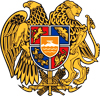 ՀԱՅԱՍՏԱՆԻ ՀԱՆՐԱՊԵՏՈՒԹՅՈՒՆ
ՍՅՈՒՆԻՔԻ ՄԱՐԶ
ԿԱՊԱՆ  ՀԱՄԱՅՆՔԻ  ԱՎԱԳԱՆԻ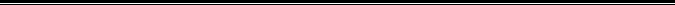 